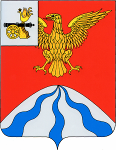 ХОЛМ-ЖИРКОВСКИЙ РАЙОННЫЙ СОВЕТ ДЕПУТАТОВР Е Ш Е Н И Еот   25 февраля   2022 года               № 13В соответствии с частью 10 статьи 23 Федерального      закона   от 31.07.2021 № 248-ФЗ «О государственном контроле (надзоре) и муниципальном контроле в Российской Федерации», подпунктом 4.7 Положения о муниципальном земельном контроле на территории муниципального образования «Холм-Жирковский район» Смоленской области, утвержденным решением Холм-Жирковского районного Совета депутатов от 16 ноября 2021 года № 51, Уставом муниципального образования «Холм-Жирковский район» Смоленской области, Холм-Жирковский районный Совет депутатовРЕШИЛ:1. Утвердить прилагаемые индикаторы риска нарушения обязательных требований, используемые для определения необходимости проведения внеплановых контрольных (надзорных) мероприятий при осуществлении Администрацией муниципального образования «Холм-Жирковский район» Смоленской области муниципального земельного контроля.          2. Разместить настоящее решение на официальном сайте Администрации муниципального образования «Холм-Жирковский район» Смоленской области в информационно-телекоммуникационной  сети «Интернет».Утверждены решениемХолм-Жирковского районного Совета депутатов от   25.02.2022  №13Индикаторы риска нарушения обязательных требований, используемые для определения необходимости проведения внеплановыхконтрольных (надзорных) мероприятий при осуществлении Администрацией муниципального образования «Холм-Жирковский район» Смоленской области муниципального земельного контроляВ целях оценки риска причинения вреда (ущерба) при принятии решения о проведении и выборе вида внепланового контрольного (надзорного) мероприятия при осуществлении муниципального земельного контроля устанавливаются следующие индикаторы риска нарушения обязательных требований:1. Несоответствие площади используемого гражданином, юридическим лицом, индивидуальным предпринимателем земельного участка площади земельного участка, сведения о которой содержатся в Едином государственном реестре недвижимости.2. Отсутствие в Едином государственном реестре недвижимости сведений о правах на используемый гражданином, юридическим лицом, индивидуальным предпринимателем земельный участок.3. Несоответствие использования гражданином, юридическим лицом, индивидуальным предпринимателем земельного участка целевому назначению в соответствии с его принадлежностью к той или иной категории земель и (или) видам разрешенного использования земельного участка.4. Отсутствие объектов капитального строительства, ведения строительных работ, связанных с возведением объектов капитального строительства на земельном участке, предназначенном для жилищного или иного строительства.5. Неисполнение обязанности по приведению земельного участка в состояние, пригодное для использования по целевому назначению.6. Зарастание земельного участка сельскохозяйственного назначения сорной растительностью и (или) древесно-кустарниковой растительностью, не относящейся к многолетним плодово-ягодным насаждениям, за исключением мелиоративных защитных лесных насаждений.7. Наличие на земельном участке признаков негативных процессов, влияющих на состояние земель сельскохозяйственного назначения и уровень плодородия почвы (водная и ветровая эрозии, сели, подтопление, заболачивание, засоление, иссушение, уплотнение, загрязнение химическими веществами, в том числе радиоактивными, иными веществами и микроорганизмами, загрязнение отходами производства и потребления).Об утверждении индикаторов риска нарушения обязательных требований, используемых для определения необходимости проведения внеплановых контрольных (надзорных) мероприятий при осуществлении Администрацией муниципального образования «Холм-Жирковский район» Смоленской области муниципального земельного контроляПредседатель Холм-Жирковского районного Совета депутатов___________ А.П.ГороховГлава муниципального образования «Холм-Жирковский район» Смоленской области_______________ А.М.Егикян